Las planchas de oro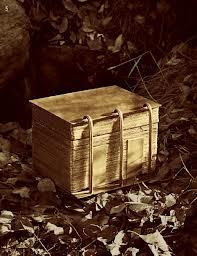 el Señor porsiglos ocultóHasta que unhombre bueno y fiel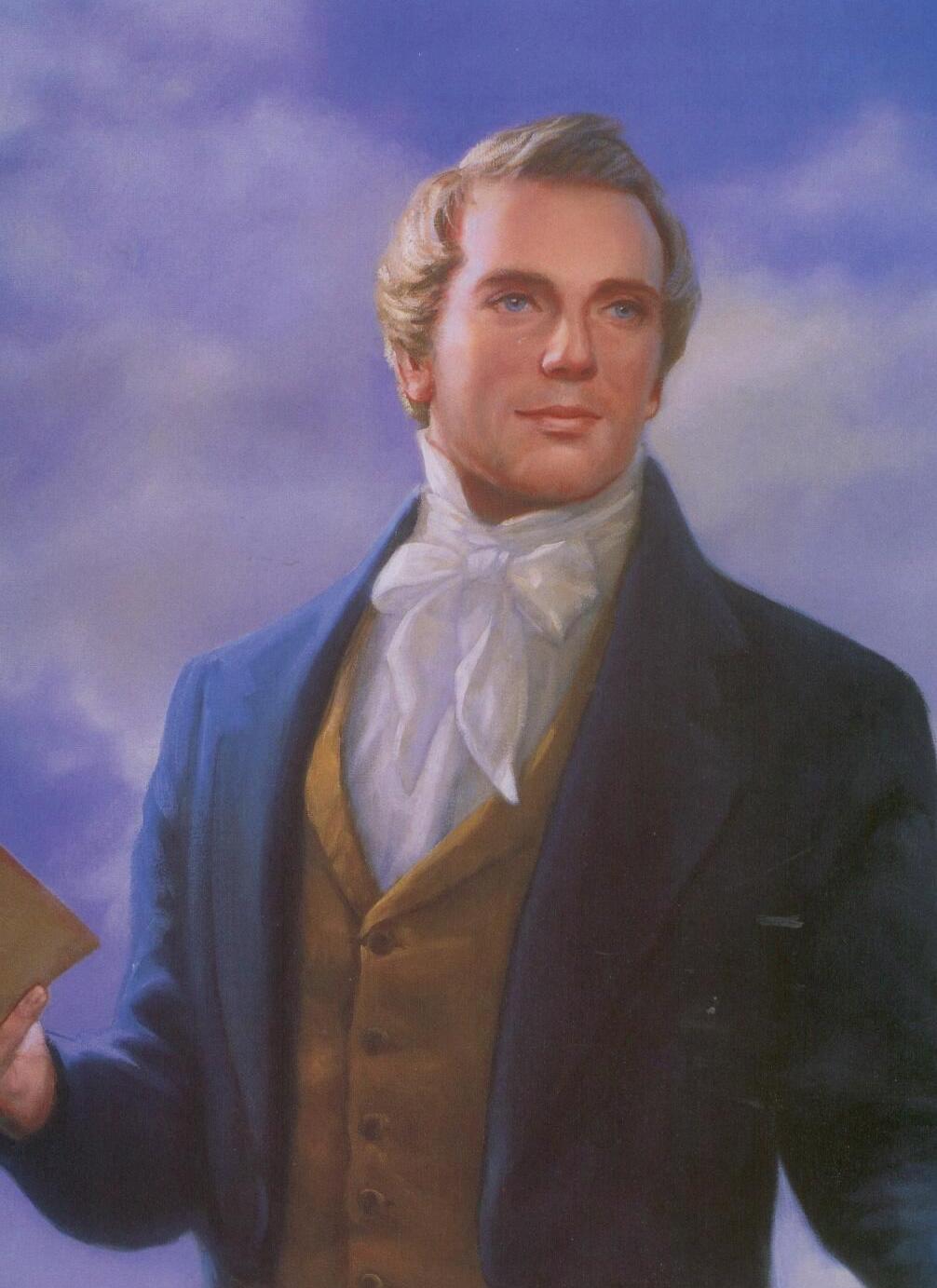 su fe en Él mostróPor Nefi la historia fiel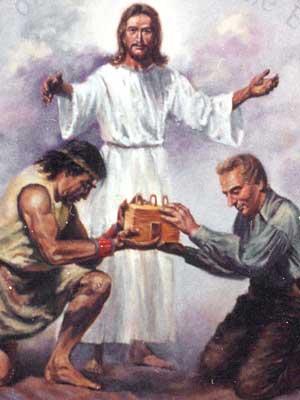 se comenzó a grabarHoy en el Libro de Mormón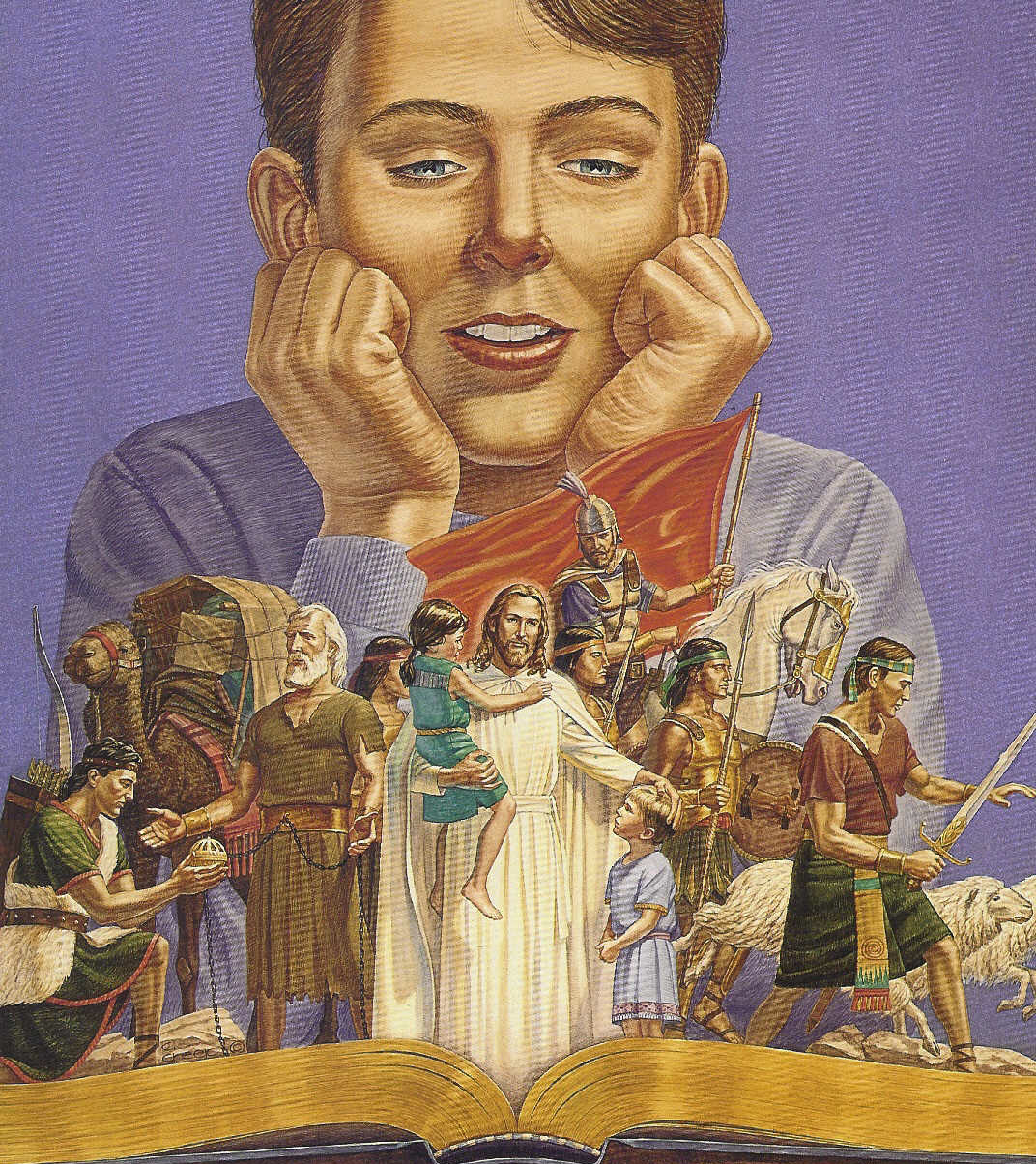 se puede encontrar